وزارة التعليم العالي والبحث العلمي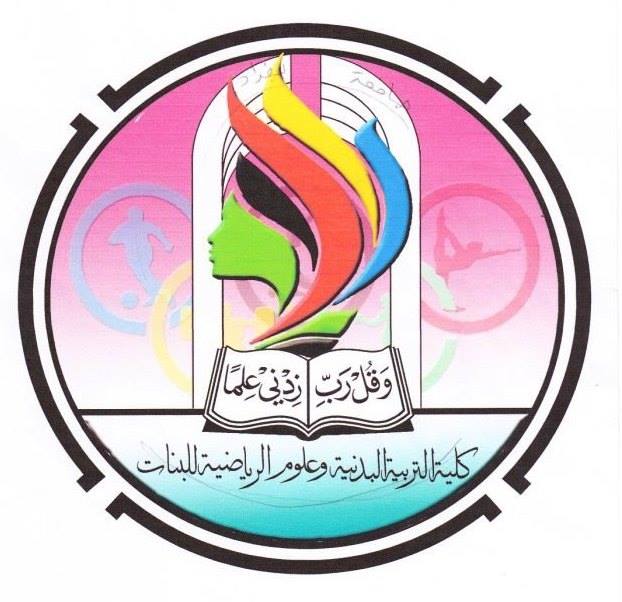 جامعة بغداد                                      كلية التربية البدنية وعلوم الرياضة للبنات(تأثير القصص الحركية التمثيلية في تنميه بعض القدرات البدنية والحركية لتلاميذ بطئي التعلم)بحث تقدمت به الطالبةرسل ليث طهالى اللجنه العلمية لمشروع البحث وهو جزء من متطلبات الحصول على درجه البكالوريوس في التربيه البدنيهبأشرافأ . د .  بشرى كاظم عبد الرضا الهماشي1440هـ                                                                              2019مبسم الله الرحمن الرحيموَلَقَدْ مَكَّنَّاكُمْ فِي الْأَرْضِ وَجَعَلْنَا لَكُمْ فِيهَا مَعَايِشَ قَلِيلًا مَّا تَشْكُرُونَ (10)صدق الله العظيمالأعراف: 10الى من لا تراه العين ولا يصفه الواصفون(رب العرش العظيم)الى من دنى فتدلى فكان قاب قوسين او ادنى(محمد صلى الله عليه وسلم)الى قدوتي ومهجتي في الحياةالى من ضحى كل التضحياتالى كل من كدح واخذ الزمن ما اخذه منه(والدي العزيز)الى من بنت فأغلى مقامهاالى من زرعت فأحصدت طيب ثمارهافجزاها الله على جهودها(والدتي العزيزة)الى الأيادي التي سندتنا لكي نسير ونصل الى مانحن عليه(اساتذتي)الحمد لله رب العالمين والصلاة والسلام على سيد الخلق الأولين والأخرين وعلى ال بيته الطيبين الطاهرينلا يهمني الا ان اتقدم بجزيل شكري وتقديري الى ( أ. د بشرى كاظم) لتحملها عناء الأشراف على اعداد هذا البحث وما أبدته من متابعة خطوات انجازها وتقويمها وتوجيهها نحو الحقيقة والموضوعية فلها جزيل الشكركما اتقدم بالشكر والعرفان الى عمادة كلية التربية البدنية وعلوم الرياضة للبنات جامعة بغداد لما ابدوه من مساعدة في تسهيل مهمة انجاز البحث والى الدكتورات اعضاء الهيئة التدريسية الذي امدوني بكل ما احتاجه من مصادر ومراجع حيث كان لتعاونهم الأثر في انجاز البحث  ملخص البحثتأثير القصص الحركية التمثيلية في تنميه بعض القدرات البدنية والحركية لتلاميذ بطئي التعلم     طالبه: رسل ليث طه                                               بأشراف: أ. د . بشرى كاظم عبد الرضاكليه التربية البدنية وعلوم الرياضة للبنات\ جامعة بغداد تعد القصص الحركية التمثلية من افضل الوسائل لتعليم التلاميذ بطئي  التعلم فهي مفتاح للحركة واللعب وتكون متعددة الجوانب اذ يؤديها الطفل بمفرده او بمشاركه زملاءه الاطفال وسميت بالقصص الحركية لأنها بسيطة من حيث القواعد والقوانين والشروط الموضوعة لها اما من حيث الادوات تعتمد  على مساحات صغيره وملاعب محدده يقبل عليها الاطفال من كلا الجنسين  وكذلك تتميز يطابع المرح والسرور والتسلية والتنافس ويكتسب من خلال ممارستها اللياقة البدنية والحركية والنفسية والمهارية , ومن هنا جاءت اهميه البحث في استخدام القصص الحركية التمثيلة لتنميه بعض القدرات البدنية والحركية لتلاميذ بطئي التعلم.ويهدف البحث الى اعداد وحدات تعليميه بالقصص الحركية التمثيلة لتلاميذ بطئي التعلم . ومعرفه تأثير القصص الحركية التمثيلة في تنميه بعض القدرات  البدنية والحركية لتلاميذ بطئي التعلم . اما فرضيه البحث- لا توجد فروق ذات دلاله الإحصائية بين الاختبارين القبلي والبعدي لدى عينة البحث فقط  في بعض القدرات البدنية والحركية لتلاميذ بطئي التعلم .اما الاجراءات البحث فقد استخدمت الباحثة المنهج التجريبي لدى عينة البحث . وقد تكونت عينه البحث من طلاب الصف الاول الابتدائي  صف خاص ببطئي التعلم من مدرسه البحتري الابتدائية وبلغ عددهم (15) تلميذ وتم اجراء الاختبارات للقدرات  البدنية والحركية والتي تضمنت (القوه الانفجارية للرجلين والقوه الانفجارية  للذراعين والسرعة والتوازن والرشاقة والتوافق ).طبقت الباحثة الوحدات التعليمية بالقصص الحركية التمثيلة .. قامت الباحثة بتنفيذ ( 8) وحدات  تعليمية بواقع( 2) وحدة تعليمية بالأسبوع بتاريخ 3/3/2019 ولغاية يوم الخميس الموافق 28/3/2019 وقد طبقت الوحدات التعليمية حسب خصوصية جدول الحصص في المدرسة وفي الايام ( الاحد والخميس) من كل اسبوع وبعد الانتهاء من البرنامج التعليمي اجرت الباحثة الاختبارات البعدية  وبعد معالجة البيانات احصائيا استنتجت الباحثة. ان منهاج الالعاب الصغيرة بالقصص الحركية التمثيلة المعد من قبل الباحثة عمل على تطور القدرات البدنية والحركية للتلاميذ بطئي التعلم، وهذا بدوره يؤكد اهميه المنهاج من خلال ما تضمن من اللعاب وانشطه رياضيه متنوعه ومشوقه لديهم . وتوصي الباحثة الاهتمام بفئه بطئي التعلم منذ الصغر وذلك بإشراكهم بالأنشطة والفعاليات الرياضية المدرسية المتنوعة وتزويدهم بالمهارات الحركية والصفات البدنية والتي تحقق النمو الجسمي والعقلي السليم مع تعزيز مشاركتهم وتأثير اسهاماتهم وانجازاتهمقائمة المحتوياتالباب الاول1.التعريف بالبحث1.1 المقدمة واهميه البحث2.1 مشكله البحث 3.1 اهداف البحث 4.1 فرضيات البحث 5.1 مجالات البحث 1.5.1 المجال البشري 2.5.1 المجال الزماني 3.5.1 المجال المكاني الباب الاولالمقدمة  واهمية  البحث:تعد القصص الحركية التمثيلية من افضل الوسائل لتعليم التلاميذ بطيء التعلم فهي مفتاح للحركةواللعب وتكون متعددة الجوانب اذ يؤديها الطفل بمفرده او بمشاركة زملاءه الأطفال وسميت (القصص الحركية التمثيلية) لأنها بسيطة من حيث القواعد والقوانين والشروط الموضوعة لها.ومن حيث الأدوات المستخدمة وكذلك اعتمادها على مساحات صغيرة وملاعب محددة ضيقة يقبل عليها الاطفال من كلا الجنسين, ومن مختلف المراحل من حيث السن والدراسة ويقبلون عليها بكل رغبة وحماس وتشويق, اذ انها تميز بطابع المرح والسرور والتسلية والتنافس الشريف الموجه, وتساعد على الشعور بالسعادة ة والفخر عن انجاز عمل ما والتي يكتسب من خلال ممارستها اللياقة البدنية والحركية والنفسية والمهاريه.ان بعض التلاميذ يعانون من بطء التعلم لسبب او لأخر سواء كانت تربوية او نفسية او اجتماعية او صحية  الذين يعانون محدودية قابليتهم او ظروف اخرى تؤدي الى تأخر تعليمي فيحتاجون الى نوع معين من التعليم المختص كلياً او جزئياً عن التعلم الاعتيادي الموجود في المدارس العادية, وكذلك هم عاجزون عن مسايرة زملائهم في اكتساب المعلومات او المهارات او حل المشكلات لذا يتم تنظيمهم في صف خاص ولديهم دروس خاصة حسب قدراتهم وقابليتهم().ومن هنا جائت اهمية البحث في استخدام القصص الحركية  التمثيلية لتنمية بعض القدرات البدنية والحركية لتلاميذ بطيء التعلم اهمشكلة البحث:من خلال المشاهدة الحقيقية للعينة والاطلاع على الصعوبات التي يعيشها التلاميذ فهم اكثر حركة ونشاطاً واكثر اندفاعاً بالنسبة الى عمره من الأطفال العاديين, ولا سيما في المواقف التعليمية اذ انه يفشل في اتباع التعليمات وفي اداء الأعمال المعقدة كما يتميز بعدم ميله للنظام وعدم الشعور بالارتياح إزاء التوجيهات, لذا تكون حصيلته من التعليم ضعيفة اذ يحتاج الى من يساعده على التحكم بسلوكياته.لذا ارتأت الباحثة باستخدام القصص الحركية التمثيلية في تنمية بعض القدرات البدنية والحركية لتلاميذ بطيء التعلم.هدف البحث:اعداد وحدات تعليمية بالقصص الحركية التمثيلية لتلاميذ بطيء التعلم.معرفة اثر القصص الحركية التمثيلية في تنمية بعض القدرات البدنية والحركية لتلاميذ بطيء التعلم.فرض البحث:لا توجد فروق ذات دلالة احصائية بين الاختبارين القبلي والبعدي لمجموعة واحده فقط في بعض القدرات البدنية والحركية لتلاميذ بطيء التعلم.مجالات البحث:المجال البشري: تلاميذ الصف الأول الابتدائي الخاص لبطئي التعلم في مدرسة البحتري الابتدائية/ بغداد/  الكرخ.المجال الزماني: من فترة (5/12/2018) ولغاية فترة (6 / 5/2019 )المجال المكاني: الملعب الخارجي لمدرسة البحتري الابتدائية.		الباب الثاني 2.الدراسات النظرية المشابهة 1.2 الدراسات النظرية 1.1.2 بطيوا التعلم 2.1.2 تطور الاهتمام بتلاميذ بطيئي التعلم 3.1.2 العوامل التي يجب مراعاتها عند تعليم بطيئي التعلم 4.1.2 نصائح للمعلم مع بطيئي التعلم 5.1.2 القصة الحركية 2.2الدراسات السابقة2.الدراسات النظرية والمشابهة1.2الدراسات النظرية1.1.2بطيئوا التعلم: (1)عرف الشربتي: 1990 بطيئوا التعلم بأنه الطفل سوي من حيث قدراته العقلية والنفسية والحسية, ولكنه لا يستطيع محاكاة زملائه من نفس الفئه العمرية وفي المستوى الدراسي.اما تعريف اللجنة الوطنية للتربية الخاصة في العراق 1992 فينص على: انه الطفل اعتيادي في اطاره العام الا انه يجد صعوبة لسبب او لأخر في الوصول الى المستوى التعليمي الذي يصل اقرانه الأسوياء في المعدل وهو لا يصنف من بين فئة المتخلفين عقلياً.ويشير مواري وبلوم:ان مستوى تحصيل التلاميذ بطيئوا التعلم يقل عن اقرانهم الأسوياء بحوالي عامين وبخاصة في مادتي القراءة والحساب ويعزيان ذلك الى عجزهم عن ادراك المجردات وقصور في الذاكرة وعدم القدرة على التركيز مدة طويلة.ومن السهل على بطيء التعلم ان يلتحق بزملائه المتقدمين اذا كان بطيء التعليم ناتجاً عن نقص طبيعي في مهارة او عيب حسي او اي نقص اخر يمكن علاجه عن طريق التوجيه والارشاد اما اذا كان بطئه ناتجاً عن نقص طبيعي في قدرته العقلية فأنه غالباً لا يستطيع اللحاق بهم وليس هناك مستوى محدد من القدرة, بحيث يمكننا عد الطفل الذي لا يصل الى هذا المستوى بطيء التعلم ولكن من الناحية العلمية, فأن الأطفال الذين تبلغ نسبة ذكائهم اقل من (90) او اكثر من (74) يكون بين الفئة او المجموعة على اساس التلاميذ الذين تبلغ نسبة ذكائهم (90) فأكثر فأنهم يعدون من المجموعة المتوسطة او العادية.______________________________________1) Http://WWW.uobabylon.edu.iq/uobcoleges/letureAspx?fid=10&icid=47657تطور الاهتمام بالتلاميذ بطئي التعلم)1)تم انشاء اول جمعية تضم اولياء امور التلاميذ تحت اسم جمعية الأطفال ذوي الصعوبات التعليمية في الولايات المتحدة الاميركية (1963) وقد ركزت هذه الجمعية على الجانب التشخيصي والعلاج وجعلها من اهم المواضيع  المطروحة لهذه الفئة.ثم بدأت بفتح صفوف التربية الخاصة في المدارس الاعتيادية العامة واخذت تقدم البرنامج التربوية الخاصة لخدمة فئاتها او على الاقل وفرت بعض الخدمات لفئات الغير العاديين, ولكن رغم وجود مجموعة من الاطفال تعاني من صعوبات جدية في المدرسة الابتدائية تقع خارج هذه الفئات لعدم انطباق اي تعرف من تعريفات فئات التربية الخاصة عليهم ولا يظهر عليهم العوق فمنظرهم البدني اعتيادي وكذلك حركتهم ولكنهم غير قادرين على تعلم المهارات والخيرات الأساسية والمواضيع الخاصة بالقدرات (الأكاديمية) المدرسية بشكل خاص لوصف مجموعة الاطفال الذين يواجهون صعوبة في قدراتهم لتطوير اللغة والقراءة وقد ابدي اولياء الأمور ارتياحاً لهذا المصطلح, وشكلت جمعيات عديدة في الولايات المتحدة الأمريكية وظهرت جمعيتان تهتمان بهؤلاء الاطفال في امريكا اذ اصدرت تعريفاً خاصاً بهم استندت عليه الحكومة الأمريكية لصرف الإعانات للأطفال الذين ينطبق عليهم التعريف وبعد مرور عام (1968) انتشرت الجمعيات والمؤسسات التي تهتم بهذه الفئة. العوامل التي يجب مراعاتها عند تعليم بطيئي التعلم ():يجب ان يكون معلم الصفوف على قدر كبير من التميز والخبرة والكفاءة العلمية والصبر والحلم.يجب ان يكون المعلم قادرا على اتخاذ موقف ايجابي نحو بطيئي التعلم, فعليه ان يتقبل الطالب بطيء التعلم كما هو.يجب ان يكون المعلم مقتنع بأن من حق الطالب بطيء التعلم الحصول على احسن تعليم وارشاد وهذا شيء ليس سهلاً, ومهمة المعلم هنا ليست سهلة ايضاً لأن النظرة الى الطفل البطيء نظرة مختلفة.يجب ان يختار المعلم العمل مع هذه الفئة برغبته ودون ادنى ضغط من الإدارة. تجربة (الصف الخاص) في المدرسة الذي لا يزيد عدد طلابه عن (12) طالب.حيث يدمج الطلاب في جميع النشاطات المدرسية عدا العلمية التدريسية.بناء علاقات ايجابية جيدة بين الطالب وبين معلم الصف الأخصائي النفسي.يجب الاهتمام بالنواحي الصحية للتلميذ ومعالجة اي مشكلات صحية الحسية يعاني منها.عدم مقارنة التلميذ بزملائه في المدرسة او اخوانه في البيت لما لذلك من اثر سلبي على نفسية الطفل.ضرورية التعامل والتكامل بين البيت والمدرسة في متابعة وتدريس الطفل بطيء التعلم.عدم توقع حدوث التقدم دفعة واحدة وانما من الأرجح ان يكون التقدم بطيء ولكنه اكبر.4.1.2نصائح للمعلم في عمله مع بطئي التعلم(1):قلل الإزعاج والضوضاء عن طريق توفير الهدوء وتوفير مكان خاص للعمل.ركز على نقاط القوة.استخدام عبارات الثناء والمديح والمكافأة بشكل متكرر.اجعل الدروس قصيرة (حدد وقت العمل وقسم العمل الى اوقات صغيرة متعددة) افضل من وقت واحد لمدة طويلة.تجزئة المادة العلمية من قبل المعلم واستخدام مبدأ التدرج والانتقال من السهل الى الصعب في تعليمه.علم المهارات الأكاديمية بطرق متعددة وغير تقليدية (الألعاب التعليمية, الألغاز, واساليب اخرى كلما امكن ذلك).لا تسخر ولا تستهزأ بأي محاولة او مجهود يقوم به الطفل بطيء التعلم.استخدام اثناء العملية التعليمية الأدوات التي تستخرج كل قدرات وفي نفس الوقت تسمح له بالنجاح( استخدام الوسائل التعليمية والحسية والمجسمات والجداول بالأرقام والحروف الكبيرة ذات الصور الملونة في كل موضوع).زود بالمعنى وركز على الأنشطة المحسوسة وليعتمد عن الشرح المجرد.لا تكافئ الطفل في المهمات غير المنجزة._______________مصدر سابق 5.1.2القصة الحركية:تعد القصة الحركية من اهم الطرق واحدثها لتقديم التمارين الحركية بأنواعها واشكالها للأطفال, وهي طريقة تقدم للطفل نموذجا حركياً متنوعاً وبسيطاً يتناسب مع امكانياته العقلية والبدنية وتحقق جزء كبير من ميوله ورغباته, فضلاً عن ما تزرعه فيهم من قدرات عالية في المحاكاة وادراك الأشياء وتصورها مما يعطي الطفل قدراً كبيراً من حرية التعبير الحركي والعقلي من خلال تقليد مفردات القصة الحركية, وتعزز حركات الطفل اثناء اللعب الجماعي داخل محاور القصة الحركية كلاً وفي دور في القصة, ناهيك عن المعلومات التربوية والأخلاقية والتاريخية والوطنية التي تسهم الاهداف السلوكية للقصة الحركية في تحقيقها والتي تقدم من خلال اغراض القصة.فهناك الغرض البدني الذي يشمل تحسين وتعليم الصفات البدنية فضلاً عن تعليم المهارات الحركية الأساسية للطفل مثل المشي والركض والوثب العريض والرمي.(الغرض الاجتماعي) فيعمل على تعليم النضج الاجتماعي للأطفال من خلال العمل مع المجموعة والتعاون فيما بينهم(1)يرى عبد الحميد (2001) ان القصص الحركية من الأنشطة المتعددة الجوانب اذ تكون على شكل العاب صغيرة تمثيلية غنائية يصحبها الأيفاع او على شكل العاب لياقة بدنية تنمي عناصر اللياقة.هناك نوعان رئيسان  من القصة الحركية التمثيلية هماقصة حركية موسيقية غنائية, يسودها الأيفاع وهذا الأيفاع يساعد الطفل على التعبير عن الحركات التي تحتويها هذه القصة وهذا النوع مفضل في المراحل الأولى من عمر الطفل حتى سن الرابعة.قصة حركية تمثيلة وهي مناسبة للطفل بعد سن الرابعة اذ ان هذا النوع من القصص يعتمد كثيراً من الخيال للطفل وميله الشديد لتقليد كل ما يحيط به(2)-وتشير الباحثة الى اعتمادها النوع الثاني القصة الحركية التمثيلية في منهاجها المعد لتلاميذ الاول الابتدائي الخاص __________________________() مكارم حامي ابو هرجه واخرون, موسوعة التدريب الميداني للتربية الرياضية, (القاهرة, مركز الكتاب للنشر,2000)ص117(2)عبد الحميد شرف, التربية والحركة للأطفال ومتحدي الإعاقة بين النظري والتطبيق, (القاهرة, مركز الكتاب النشر, 2001),   ص 32. الدراسات السابقة- دراسة نغم صباح حاتم 2013تأثير منهج حركي في بعض القدرات الإدراكية والتحصيل المعرفي لتلاميذ بطيئي التعلم هدفت الدراسة الى التعرف على تأثير المنهج الحركي في تطوير بعض القدرات الإدراكية الحركية والتحصيل المعرفي في مادتي الرياضيات والعلوم للتلاميذ بطئي التعلم للصف الثاني الابتدائي الخاص ببطي التعلم وعددهم (16)تلميذ وتلميذه مقسمين الى مجموعتين .استخدمت الباحثة اختبار مقياس الذكاء واختبار مقياس القدرات الإدراكية الحركية وتوصلت الباحثة الى النتائج تاليه ان منهج المقترح من قبل الباحثة عمل على تطوير القدرات الحركية والتحصيل المعرفي مما يؤكد اهميه المنهج ودوره من خلال ما تضمن من العاب وانشطه رياضيه متنوعه ومشوقه ان الفروق بين البنين والبنات في تطوير القدرات الإدراكية والتحصيل المعرفي في مادتي الرياضيات والعلوم كانت بسيطة لا مركزه 0 __________________________   (1)نغم صباح حاتم ؛تأثير منهج حركي في بعض القدرات الحركية والتحصيل المعرفي لتلاميذ بطيئي التعلم :(رساله ماجستير ،جامعه بغداد ،كليه التربية الرياضية للبنات ،2013الباب الثالثمنهج البحث واجراءاته الميدانية 1.3 منهج البحث 2.3 عينه البحث3.3 الوسائل والأجهزة والادوات المستعملة في البحث1.3.3 وسائل جمع المعلومات 2.3.3 الأجهزة والادوات المستعملة في البحث 4.3 ادوات البحث 5.3 التجربة الاستطلاعية 6.3 الاجراءات الميدانية 1.6.3 الاختبارات القبلية 2.6.3 تنفيذ التجربة الرئيسية 3.6.3 الاختبارات البعدية 7.3 الوسائل الإحصائية الباب الثالثمنهج البحث والإجراءات الميدانية:منهج البحثلقد استخدمت الباحثة المنهج التجريبي لدى عينة البحث لملامته في تحقيق اهداف البحث, وبتصحيح المجموعة التجريبية ذات الاختبارين القبلي والبعدي كما في جدول (1)جدول (1) يوضح تصميم المجموعة الواحدةعينة البحث:تتألف عينة البحث من تلاميذ بطيي التعلم من الصفوف الخاصة, المرحلة الابتدائية للصف الأول الابتدائي للعام الدراسي (2018-2019) في احدى مدارس مدينة بغداد المديرية العامة لتربية الكرخ الأولى وتم اختيار مدرسة البحتري بالطريقة العمدية والتي يتوفر لها صفوف خاصة لعينة البحث ولقد بلغ حجم العينة (15 تلميذ)اولاً: المجموعة التجريبية: وتتألف من (15) في الصف الأول الابتدائي الخاص في مدرسة البحتري الابتدائية جدول (2) يبين التجانس لأفراد عينة البحثقيمة معامل الالتواء  تنحصر بين (- +3) مما يدل على ان عينة البحث متجانسة وموزعة توزيعاً اعتدالياالفحص الطبياعتمدت الباحثة نتائج الفحص الطبي الذي اجرى على (15) تلميذ في الصف الأول الذي اجري من قبل ادارة المدرسة والذي يتم تشخيص بطئي التعلم لديهمالوسائل والأجهزة والأدوات المستعملة في البحثوسائل جمع المعلوماتالمصادر العربية والأجنبية.استبانة لاستطلاع اراء الخبراء حول الألعاب  بالقصص الحركية التمثيلية (5).استبانة لاستطلاع الخبراء حول القدرات البدنية والحركية (5).المقابلات الشخصية للخبراء المدرجة اسمائهم (5).فريق العمل المساعد(1).استبانة الوحدات التعليمية باستخدام القصص الحركية (8).الشبكية الدولية للمعلومات (الأنترنيت).الاجهزه والادوات المستعملة في البحث   كاميرا تصوير عدد (1).اطواق بلاستيكية عدد (5).شواخص عدد (4).سلالم عدد(1).احبال عدد(3).كرات مختلفة الأحجام والألوان  (20).كارتون مربعة(2).ملعب خارجي في المدرسة.مناديل.ادوات البحث1.4.3 بعد الاطلاع الباحثة على العديد من المصادر ومن خلال اخذه راي العديد من اراء الخبراء في مجال طرائق التدريس البالغ عددهم)5  (التي حصلت على اتفاق الخبراء جميعهم أعتمدت الباحثة الاختبارات التالية :الاختبار الأول*اسم الاختبار :العد و لعشر ثواني*الغرض من الاختبار: قياس السرعة.*الأدوات: ساعة ايقاف, طريق مستو يحدد في اوله خط البداية.*مواصفات الأداء: يقف المختبر خلف خط البداية(1), وعند سماع اشارة البدء يقوم بالعد ولمدة عشر ثواني. تنتهي عند سماع اشارة من الحكم.التسجيل: تحسب المسافة الى استطاع المختبر ان يعد وفي الزمن المقرر "عشر (10)ثوان".الاختبار الثاني*اسم الاختبار :الحجل اقصى مسافة في 10 ثانية(2)الغرض من الاختبار: قياس القوة المميزة بالسرعة لعضلات الرجل المفضلة .الأدوات: ملعب الساحة والميدان, شريط القياس, ساعة توقيت, صافرة لإعطاء اشارتي البداية والنهاية.وصف الأداء: يقوم اللاعب من وضع الوقوف, وعند اعطاء الإشارة يبدء المختبر بالحجل على رجل واحدة على امتداد شريط القياس الممدد في الملعب, وبأقصى سرعة ممكنة لتسجيل اكبر مسافة.*الشروطيجب عدم الخروج من شريط القياس المثبت على الأرض.عدم ملامسة اي جزء من الجسم الأرض.لكل مختبر محاولة واحدة.مسجل: ينادي على الأسماء, ويسجل النتائج من شريط القياس في نهاية الملعب.محكم: يقف قرب المختبر لملاحظة الأداء من بدايته._____________________________من وضع البدء العالي(2) قاسم حسن حسين. وبسطويسي احمد. التدريب العضلي الأثير وتوني في مجالات الفعاليات الرياضية. بغداد، 1979, ص154الاختبار الثالث*اسم الاختبار :اختبار رمي الكرة الطبية وزنه (2) كغم باليدين من فوق الرأس من وضع الجلوس على الكرسي (1).الغرض من الأخبار: قياس القوة المتفجرة لمنطقتي الذراعين والكتفين.الإمكانات والأدوات: كرة طبية وزنه (2) كغم وشريط قياس وكرسي مع حزام تثبيت الجذع ومحكم.مواصفات الأداء:           يجلس المختبر على الكرسي والكرة الطبية محمولة باليدين فوق الرأس, الجذع ملاصق لحافة الكرسي, بوضع الحزام حول جذع المختبر ويمسك من الخلف عن طريق محكم وذلك لغرض منع المختبر من الحركة للأمام اثناء رمي الكرة باليدين لتتم عملية رمي الكرة باليدين فقط دون استخدام الجذع, لكل مختبر ثلاث محاولات يسجل له افضلها.طريقة التسجيل:تحسب المسافة بين الحافة الأمامية للكرسي واقرب نقطة تصلها الكرة على الأرض.الأخبار الرابع* اسم الاختبار :رمي واستقبال الكرات(2) *الغرض من الاختبار :قياس التوافق بين العين واليد*الأدوات: كرات تنس, حائط. يرسم خط على بعد خمسة امتار من الحائط*مواصفات الأداء: يقف المختبر امام الحائط وخلف الخط المرسوم على الأرض حيث يتم الأخبار وفق التسلسل الاتي:رمي الكرة خمس مرات متتالية باليد اليمنى على ان يستقبل المختبر الكرة بعد ارتدادها من الحائط بنفس اليد.2.رمي الكرة خمس مرات متتالية باليد اليسرى على ان يستقبل المختبر الكرة بعد ارتدادها من الحائط بنفس اليد.__________________________1) عبد الرزاق علي الزبيدي, اقتبسها, سيلفا سهاك, تأثير استخدام تمرينات البايو مترك في تطوير مهارة الضرب الساحق عبر لاعبي كرة طائرة: (رسالة ماجستير غير منشورة – كلية التربية الرياضية. جامعة بغداد, 2000), ص 59.2)محمد صبحي حسنين ،اختبارات وقياس تقويم لتربيه البدنية ،ط1:(قاهره ، دار الفكر العربي ،1987) ، ص 410.3.رمي الكرة خمس مرات متتالية اليد اليمنى على ان يستقبل المختبر الكرة بعد ارتدادها من الحائط  باليد اليسرى.*التسجيل: لكل محاولة صحيحة تحسب للمختبر درجة, على ان الدرجة النهائية هي (15) درجة.الاختبار الخامس*اسم الاختبار :الجري المعكوس المكركى (1) * الغرض  من الاختيار قياس الرشاقة*الأدوات: ساعة ايقاف, خطان متوازيان المسافة عشرة (10) امتار.*مواصفات الأداء:يقف المختبر خلف خط البداية, عند سماع اشارة البدء يقوم بالجري بأقصى سرعة الى خط المقابل ليتجاوزه بكلتا قدميه ثم يستدير ليعود مرة اخرى ليتخطى خط البداية بنفس الأسلوب, ثم يكرر هذا العمل مرة اخرى, اي ان المختبر يقطع مسافة 40 متراً ذهاباً وعودة.*توجيهات: يجب ان يتخطى خط البداية والخط المقابل له بكلتا القدمين.*التسجيل: يسجل للمختبر الزمن الذي يقطعه في جري المسافة المحدودة (4*10م) من لحظة اشارة البدء حتى تجاوزه لخط البداية بعد ان يكون مسافة 40 متر ذهاباً واياباً.الاختبار السادس:*اسم الاختبار: اتزان الكرة(2)*الغرض من الاختبار: قياس الاتزان الثابت.*الأدوات: ساعة ايقاف, كرة.*مواصفات الأداء: يقوم المختبر برفع الذراع الأيمن جانباً, توضع الكرة على ظهر رسخ اليد (الأصابع مضمومة). يحسب الزمن الذي يستطيع فيه المختبر الاحتفاظ بالكرة في الوضع دون ان تسقط او تتحرك من مكانها. يكرر الأداء باليد اليسرى.*التسجيل: يسجل المختبر الزمن الذي ينجح في ابقاء الكرة فيه فوق ظهر رسخ اليد دون ان تسقط او تتحرك (اليد اليمنى ثم اليد اليسرى). (1)محمد صبحي حسانين ،مصدر سبق ذكره ،ص 352.(2)محمد صبحي حسانين ،مصدر سابق ،ص 435.5.3 التجربة الاستطلاعيةالتجربة الاستطلاعية: هي دراسة تجريبيه اوليه يقوم بها الباحث على عينه صغيره قبل قيامه ببحثه بهدف اختبار اساليب البحث وادواته (1)وتأكيد لخطوات البحث العلمي والوقوف على دقه العمل الخاص بالبحث وصلاحيته قامت الباحتة بأجراء  التجربة الاستطلاعية على  التجربة الاستطلاعية الاولىعدد من التلاميذ بطئي التعلم تم اختيارهم عشوائيا وهم خمس من تلاميذ الصف الاول الابتدائي الخاص في مدرسه البحتري الابتدائية وتم جمع المعلومات بكل تلميذ بتاريخ 17\2\2019تنفيذ حلسه توضيحيه مع افراد لعمل المساعد تم فيها اعطاء نبذه مختصره عن موضوع البحث وتوضيح الاختبارات التي ستعتمدها وكفيه تسجيل ومن النتائج الجلسة تكونت صوره واضحه لا فراد فريق العمل عن طبيعة العمل التجربة الاستطلاعية الثانية قامت الباحثة  بأجراء هذا التجربة الاستطلاعية الخاصة بوحده تعليميه واحده مختاره من المنهاج المعد في تمام الساعة صباحا من اليوم الاربعاء  المصادف 20\2\2019في الملعب الخارجي للمدرسة على عدد من تلاميذ بطيئي التعلم ثم اختيارهم عشوائيا (5) من تلاميذ الصف الاول الابتدائي الخاص في مدرسه البحتري الابتدائية وذلك لتجربه احدى الوحدات التعليمية من المنهاج المعد ،واختارت الباحثة الوحدة التعليمية الثانية ،وقامت الباحثة بهذه التجربة للتعرف مدى استيعاب التلاميذ للقصص الحركية التمثيلية وكذلك مدى ملائمه القدرات البدنية والحركية المستخدمة في الوحدة التعليمية لمستوى العينة والزمن الذي يستغرقه اداء القصص الحركية التمثيلية لتنظم سقف زمني للوحدات ككل ومدى صلاحيه الأجهزة والادوات ____________________________1)جمع اللغة العربية .معجم علم النفس والتربية ،ج1:(القاهرة :الهيئة العامة لشؤون المطابع الأميرية ،1984) ص79.6.3الأجراءات الميدانية1.6.3الأختبارات القبلية  اجرت الباحثة الاختبارات القبلية على عينة البحث في تمام الساعة التاسعة صباحاً في يم الاربعاء الموافق (28,27/2/2019) في مدرسة البحتري والتي تكونت من الاختبارات البدنية والحركية, والتي شملت اليوم الاول القدرات البدنية (القوة الانفجارية للرجلين والقوة الانفجارية للذراعين والسرعة).واليوم الثاني القدرات الحركية (توازن – الرشاقة – التوافق). تنفيذ (التجربة الرئيسية)          قامت الباحثة بوضع الوحدات التعليمية الخاصة بالألعاب والقصص الحركية التمثيلية المستهدفة تطوير القدرات الحركية والبدنية لتلاميذ بطيئي التعلم مستخدمة  الكثير من المصادر والدراسات والمراجع التعليمية والمقابلات الشخصية مع بعض الخبراء ذو الخبرة والاختصاص وثم وضع الوحدات التعليمية بما يلائم الموضوع والعينة موزعة على (8)وحدة تعليمية.الوحدات التعليمية تتضمن الألعاب القصص الحركية التمثيليةاستخدمت الباحثة لكل وحدة تعليمية لعبة واحدة فقط بسبب الالتزام بالوقت المحدد وكان الهدف من العاب القصص الحركية التمثيلية تطوير القدرات البدنية والحركية  لدى تلاميذ بطئي التعلم.قامت الباحثة باطلاع معلمة التربية الرياضية في مدرسة البحتري على المنهاج المعد باستخدام القصص الحركية التمثيلية.تم تطبيق منهاج العاب القصص الحركية التمثيلية على مجموعة البحث التجريبية والبالغ عددهم (15) تلميذ وفي كل وحدة تعليمية واشرفت الباحثة على عملية سير التجربة.بدأ تطبيق منهاج القصص الحركية على المجموعة التجريبية في يوم الأحد المصادف (3/3/2019) وبمعدل وحدتي تعليمية في الأسبوع  ولأيام الاحد والخميس بزمن 45 دقيقة لكل وحدة تعليمية لمدة اربعة (4) اسابيع وانتهت مدة التطبيق للمجموعة التجريبية في يوم الخميس المصادف (28/3/2019).5-بلغ عدد الوحدات التعليمية الكلي (8) وحدات 6-اقسام الوحدة التعليمية موزعة على (45) دقيقةالقسم الإعدادي للوحدة التعليمية الواحد يتكون منالمقدمة والجانب التربوي: بمعدل (دقيقتين) للوحدة التعليمية الواحدة.الأحماء العام معدل (3) دقائق للوحدة التعليمية الواحدة ويشمل التمرينات والألعاب بأشكالها المختلفة التي تهدف الى رفع القابلية البدنية الأساسية للجسم.التمارين البدنية: بمعدل (5) دقائق للوحدة التعليمية الواحدة ويشمل التمارين البدنية ولاسيما التي تستخدم الألعاب الصغيرة.القسم الرئيسي بمعدل (25) دقيقة للوحدة التعليمية ويتكون منالجانب التعليمي بمعدل (5) دقائق للوحدة التعليمية الواحدة ويشمل شرح الألعاب الصغيرة بالقصص الحركية التمثيلية من قبل المعلم.الجانب التطبيقي بمعدل (20) دقيقة للوحدة التعليمية الواحدة ويشمل تطبيق الألعاب الصغيرة من قبل التلاميذ.القسم الختامي: بمعدل (10) دقائق للوحدة التعليمية ويتكون من:تهدئة التلاميذ: بمعدل (8) دقائق للوحدة التعليمية وتتضمن الجانب الترويجي الذي يحتوي على لعبة صغيرة لتنشيط الطلاب.الانصراف بمعدل (2) دقيقة للوحدة التعليمية الواحدة, ويتضمن تقويم اداء التلاميذ بشكل جماعي واعطاء النصائح والتوجيهات.الاختبارات البعدية بعد الانتهاء من تنفيذ المنهاج التعليمي ثم اجراء الاختبارات البعدية لمجموعة البحث (التجريبية) في تمام الساعة التاسعة من يوم الاربعاء والخميس  – المصادف-4،3/4/2019 في مدرسة البحتري مع مراعات نفس الظروف التي رافقت الاختبارات القبلية من حيث الزمان والمكان وطريقة الاختبارات ونفس الأدوات المساعدة مع وجود فريق العمل المساعد في الاختبارين .3.7الوسائل الإحصائية تم معالجه البيانات الإحصائية بواسطه استخدام القيمة الإحصائية ولاستخدام (spss) الوسط الحسابي  الوسيط+الانحراف المعياري (ت) للعينات الباب الرابع4.   عرض النتائج وتحليلها ومناقشتهاعرض وتحليل  الفروق الاختبارات القبلية والبعدية للقدرات البدنية قيد البحث2.4   عرض وتحليل  نتائج الفروق الاختبارات القبلية والبعدية للقدرات الحركية3.4  مناقشه النتائج الفروق للاختبارات البدنية والحركيةالباب الرابععرض النتائج وتحليلها ومناقشتهاعرض وتحليل نتائج الفروق للاختبارات القبلية والبعدية للقدرات البدنية قيد البحثجدول (3)يبين الأوساط الحسابية والانحرافات المعيارية ومتوسط الفروق وانحرافاتها وقيمت (ت) المحتسبة للاختبارات القبلية والبعدية للقدرات البدنية قيد البحثدال تحت مستوى الدلالة ≤ 0٫05 وتحت درجة حرية 14تبين من خلال الجدول (1) ان قيمة الوسط الحسابي لمتغير القوة الانفجارية لذراعين في الاختبار القبلي (4٫000) وبانحراف معياري قدره (0٫6546) وبينما بلغ الوسط الحسابي للاختبار البعدي (6٫0667) وبانحراف معياري قدره (0٫9611) بينما بلغ الوسط الحسابي للفروق (2٫0666) وبانحراف معياري (0٫7037) وبلغت قيمت (ت1) المحسوبة (11٫374) وعند مقارنة مستوى الخطأ بمستوى الدلالة (0٫05)تبين انه اصغر مما يدل مستوى الفروق بين الاختبارين القبلي والبعدي دال ولصالح الاختبار البعدي.في حين بلغ الوسط الحسابي لمتغير سرعة في الاختبار القبلي (47٫266) وبانحراف معياري قدره (6٫1466) وبينما بلغ الوسط الحسابي للاختبار البعدي (54٫000) وبانحراف معياري قدره (4٫759) وبينما بلغ الوسط الحسابي للفروق (6٫7333) وبانحراف معياري (3٫217) وبلغت قيمة (ت) المحسوبة (8٫105) وعند مقارنة مستوى الخطأ بمستوى الدلالة (0٫05) تبين انه اصغر ما يدل على مستوى الفروق بين الاختبارين القبلي والبعدي دال ولصالح الاختبار البعدي.في حين بلغ الوسط الحسابي لمتغير قوة الانفجارية لرجلين في الاختبار القبلي (13٫0667) وبانحراف معياري قدره (2٫15362) وبينما بلغ الوسط الحسابي للاختبار البعدي (14٫0866) وبانحراف معياري قدره (2٫1668) وبينما بلغ الوسط الحسابي للفروق (1٫8000) وبانحراف معياري (0٫6761) وبلغت قيمة (ت) المحسوبة (10٫311) وعند مقارنة مستوى الخطأ بمستوى الدلالة (0٫05) تبين انه اصغر ما يدل على مستوى الفروق بين الاختبارين القبلي والبعدي دال ولصالح الاختبار البعدي. عرض وتحليل ومناقشة نتائج الفروق الاختبارات القبلية والبعدية للقدرات الحركية قيد البحثجدول (4)يبين الأوساط الحسابية والانحرافات المعيارية ومتوسط الفروق وانحرافاتها وقيمت (ت) المحتسبة للاختبارات القبلية والبعدية للقدرات الحركية للمتغيرات قيد البحثدال تحت مستوى دلالة ≤  0٫005 وتحت درجة حرية 14تبين من خلال الجدول (2) ان قيمة الوسط الحسابي لمتغير الرشاقة في الاختبار القبلي (29٫333) وبانحراف معياري قدره (6٫788) وبينما بلغ الوسط الحسابي للاختبار البعدي (27٫76) وبانحراف معياري قدره (3٫055) بينما بلغ الوسط الحسابي للفروق (1٫5666) وبانحراف معياري (7٫245) وبلغت قيمت (ت) المحسوبة (0٫837) وعند مقارنة مستوى الخطأ بمستوى الدلالة (0٫05)تبين انه اصغر مما يدل مستوى الفروق بين الاختبارين القبلي والبعدي دال ولصالح الاختبار البعدي.في حين بلغ الوسط الحسابي لمتغير التوافق في الاختبار القبلي (4٫2000) وبانحراف معياري قدره (1٫3732) وبينما بلغ الوسط الحسابي للاختبار البعدي (6٫5333) وبانحراف معياري قدره (1٫187) وبينما بلغ الوسط الحسابي للفروق (2٫333) وبانحراف معياري (0٫899) وبلغت قيمة (ت) المحسوبة (10٫044) وعند مقارنة مستوى الخطأ بمستوى الدلالة (0٫05) تبين انه اصغر ما يدل على مستوى الفروق بين الاختبارين القبلي والبعدي دال ولصالح الاختبار البعدي.في حين بلغ الوسط الحسابي لمتغير قوة التوازن في الاختبار القبلي (2٫586) وبانحراف معياري قدره (0٫630) وبينما بلغ الوسط الحسابي للاختبار البعدي (3٫0933) وبانحراف معياري قدره (0٫537) وبينما بلغ الوسط الحسابي للفروق (0٫5066) وبانحراف معياري (0٫528) وبلغت قيمة (ت) المحسوبة (3٫713) وعند مقارنة مستوى الخطأ بمستوى الدلالة (0٫05) تبين انه اصغر ما يدل على مستوى الفروق بين الاختبارين القبلي والبعدي دال ولصالح الاختبار البعدي.مناقشة النتائجتعزو الباحثة ظهور هذه النتيجة والتطور الحاصل في القدرات البدنية الحركية  لدى تلاميذ بطيء التعلم ،الى تأثير وفاعلية منهاج الألعاب الصغير المعد من قبل الباحثة مع المجموعة التجريبية الذي في محتواه العاباً بالقصص الحركية اهتمت بتنمية هذه المتغيرات تضمنت العاب القصص الحركية على قيام التلاميذ بتدريبات مستمرة على الحركات التي تعتمد على العضلات الكبيرة في الجسم مثل الركض والوثب العريض وقطع المسافة بأسرع وقت ممكن وفضلا عن وجود بعض الألعاب الصغيرة وتقليد بعض حركات الحيوانات. فضلاً عن العامل البيئي المتمثل في البيئة المدرسة من حين توفر و اتساع مساحة للعب الذي اتاح التلاميذ حرية الحركة دون خوف او مخاطرة مما ساعد على تطورهم.ان المشاركة المستمرة بين التلاميذ وتهيئة كافة الأدوات بألوانها واحجامه المختلفة التي تشد انتباههم كان يحفز التلاميذ لأن يكونوا في شوق ورغبة لأن يهتموا بالدروس بصورة اكثر, اذ ان الألعاب التعليمية كانت تولد المتعة لديهم متيقظين ولاسيما ان المعلم كان يشرح لهم الشروط الخاصة باللعبة وكيفية استخدامها.اذ اتسمت الألعاب التي استخدمتها بالبرامج التعليمي بالتنوع والأثارة والتجديد مما يساعد التلاميذ على التشوق لدروس التربية الرياضية وعلى الرغم من كونها بسيطة لأنها اثارت لديهم دافعية الانتباه والتعلم والاستمتاع, اذ انهم كإنو يستخدمون التفكير في اثناء اللعب ويحاولون الالتزام بالنظام وان يكونوا متعاونين مع زملائهم.ان المنهج المعد فتح المجال امام التلميذ بأن يلمس ويمسك ويقذف كل ما يقع تحت يديه مع مراعاة عدم تعرضه للأذى اثناء تجاربه هذه.ويشير عبد الباسط(1)ان التلميذ بطيء التعلم يقضي زمناً يساوي ضعف الزمن الذي يستغرقه الطفل العادي والذي تتراوح نسبة ذكائه (70-80), ولا يتوقع مسايرة المنهج المعتاد او التعامل مع استراتيجيات التعليم التي تصمم الطفل العادي "وتعد التربية الخاصة بأن اللعب اهم وسائلها لتحقيق اهدافها وتوفير الفرص المناسبة لبطيئي التعلم للوصول الى مستوى اقرانهم الاعتياديين من حيث التطور والتفاعل, وذلك من خلال اللعب"(2)وتشير الباحثة الى زياده الاهتمام بالتلاميذ ممن هم في المراحل العمرية الأولى ويذكر العسيري ان هذه المرحلة من اهم المراحل التي يمر بها الطفل اذ انها مرحلة نمو الى مرحلة حرجة لما ستكون نتائجها مستقبلاً اساساً لخصائص شخصية مستقبلاً وتجعل منه شخصاً ومتكيف مع المجتمع الذي يعيش فيه(3)________________________1)عبد الباسط متولي خضير, التدريب العلاجي لصوبات التعلم والتأخر الدراسي:(القاهرة, دار الكتب الحديث, 2005) 2) ماجده السيد عبيد, تعليم الأطفال ذوي الحاجات الخاصة (مدخل الى التربية الخاصة), ط1: (عمان, دار صفاء لنشر والتوزيع, 2000)3)عبد الرحمن العسيري, موسوعة كتب علم النفس الحديث اضطرابات الطفولة والمراهقة: (لبنان, دار الكتب الجامعية, 2000) ص237-238.الباب الخامسالاستنتاجات والتوصياتالاستنتاجاتالتوصياتالباب الخامسالاستنتاجات والتوصياتالاستنتاجات:في ضوء النتائج التي توصلت اليها الباحثة ما يأتي:ان منهاج الألعاب الصغيرة بالقصص التمثيلية قد اثر ايجابياً على المجموعة التجريبية للتلاميذ بطيئي التعلم حيث كانت استجابة التلاميذ للألعاب الصغيرة بشكل فعال وكاف ومنتظم.ان منهاج الألعاب الصغيرة بالقصص التمثيلية المعد من قبل الباحثة عمل على تطور القدرات البدنية والحركية للتلاميذ بطيئي التعلم, وهذا بدوره يؤكد اهمية المنهاج من خلال ما تضمنه من العاب وانشطة رياضية متنوعة ومشوقة وممتعة لديهم.التوصيات:من خلال ما تقدم من تفاصيل هذه الدراسة توصي الباحثة ما يأتي:الاستفادة من المنهاج المعد من قبل الباحثة من قبل وزارة التربية باعتماده ضمن خططها الهادفة الى تحسين مستوى لتلاميذ بطئي التعلم.ضرورة مراعاة تطبيق الألعاب بالقصص التمثيلية للتلاميذ بطئي التعلم بشكل مناسب ويلبي وينمي قدراتهم وقابليتهم وحاجاتهم وميولهم ورغباتهم وخصائصهم العمرية.الاهتمام بفئة بطئي التعلم من الصغر وذلك بأشراكهم بالأنشطة والفعاليات الرياضية المدرسية المتنوعة وتزويدهم بالمهارات الحركية والصفات البدنية التي تحقق النمو الجسمي والعقلي السليم, مع تعزيز مشاركتهم وتقدير اسهاماتهم وانجازاتهم.العمل على تنظيم عدد الألعاب التعليمية المختلفة والمتنوعة الأهداف على وفق مناهج الصفوف الخاصة ببطئي التعلم المراد تعلمها واستخدامها في تدريس مختلف المواد الدراسية وتقديمها بصورة علمية ومخطط لها.ان تخصص حصة واحدة او حصتين للنشاط الرياضي في الأسبوع غير كافية لمساعدة التلميذ بطيء التعلم على بناء علاقات اجتماعية من خلال درس التربية الرياضية.تواصل الأسرة وادامة العلاقات مع المدرسة للوقوف على تقييم المعلمين لسلوك الأبناء ومستواهم الدراسي لمساعدتهم على استمرار وتطوير السلوكيات الإيجابية ومعالجة نقصها.   المصادراولاً:- المصادر العربية ° القران الكريماقبال عبد الحسين العيساوي, اثر منهج مقترح لدرس التربية الرياضية في تطوير المستوى المعرفي لتلاميذ بطيء التعلم: (رسالة ماجستير غير منشورة, جامعة بغداد/ كلية التربية الرياضية للبنات 1997) ص 37 – 38.عبد الباسط متولي خضير, التدريب العلاجي لصوبات التعليم والتأخير الدراسي: (القاهرة, دار الكتب الحديث,2005).عبد الحميد شرف, التربية الرياضية والحركية للأطفال ومتحدي للإعاقة بين النظرية والتطبيق, (القاهرة, مركز الكتاب للنشر, 2000).عبد الرحمن العسيري, موسوعة كتب علم النفس الحديث اضطرابات الطفولة والمراهقة: (لبنان, دار الكتب الجامعية, 2000) ص237-238.عبد الرحمن العسيري, موسوعة كتب علم النفس الحديث اضطرابات الطفولة والمراهقة: (لبنان, دار الكتب الجامعية, 2000) ص237-238.عبد الرزاق علي الزبيدي, اقتبستها, سليف سهاك, تأثير استخدام تمرينات البلايو مترك في تطوير مهارة الضرب الساحق عبر لاعبي كرة الطائرة: (رسالة ماجستير غير منشورة- كلية التربية الرياضية-جامعة بغداد,2000). ص59.قاسم حسن حسين. وبسيطو يسي احمد. التدريب العضلي الاثير وترني في مجال الفعاليات الرياضية. بغداد, مطبعة الوطن العربي, 1979, ص 154.ماجدة السيد عبيد, تعليم الأطفال ذوي الحاجات الخاصة (مدخل الى التربية الخاصة), ط1: (عمان, دار صفاء للنشر والتوزيع, 2000).مكارم حامي او هرجه واخرون, موسوعة التدريب الميداني للتربية الرياضية, (القاهرة, مركز الكتاب, 2000). وجيه محجوب, طرائق البحث ومناهجه:(بغداد, دار الحكمة للطباعة والنشر,1993).جمع اللغة العربية .معجم علم النفس والتربية ،ج1:(القاهرة :الهيئة العامة لشؤون المطابع الأميرية ،1984) ص79.ثانياً:-  المصادر الاجنبية Http://WWW.uobabylon.edu.iq/uobcoleges/leture Aspx ? fid=10&icid=47657.https://Kenaonline.com/user/kanegyptl posts/203718الملاحق الملحق (1)استمارة استطلاع الخبراء (القصص الحركية)الأستاذة الفاضلة .............................................. المحترمة.تحية طيبة.....تقوم الباحثة بأجراء دراسة تهدف الى معرفة (تأثير القصص الحركية التمثيلة في تنمية بعض القدرات البدنية والحركية للتلاميذ بطئي التعلم). وبالنظر لما تتمتعون به من خبرة ودراية في هذا المجال, لذا يرجى تفضلكم بالاطلاع على منهج الألعاب بالقصص الحركية بما يتلاءم مع المرحلة العمرية لتلاميذ الصف الأول الابتدائي.وتأمل الباحثة قراءة المنهج بشكل دقيق ومن ثم التأشير على القصص الحركية هل هي صالحة او غير صالحة, ام تحتاج الى تعديل مع ذكر الملاحظات.مع فائق الشكر والتقدير ...الاسم الثلاثي:اللقب العلمي:مكان العمل:الاختصاص:التاريخ:التوقيع:الطالبة رسل ليث طهالملحق (2)استمارة القصص الحركيةالملحق (3)اسماء الخبراء والمختصين الذي عرض عليهم القصص الحركيةالوحدة التعليمية الأولى القصة بعنوان الرحلة في الطبيعةالصف والشعبة: اول - ب-                        اليوم والتاريخ:3 /3/2019 الأربعاءالوقت:45 د                                          عدد التلاميذ:15 تلميذالحصة: الثالثة                                       الأدوات: 1- احبال من القطن عدد (2)             2- قطع مربعة من القماش عدد  (4)                3 - مسطبة من الخشب عدد (1)اهداف تعليمية: تعلم مهارة المشي  ومهارة الوثب بكلتا القدمين ومهارة القفز بقدم واحدة ومهارة                        التوازن ومهارة الركض       الأهداف التربوية: 1- تعليم الأطفال حب العمل والتعاون الجماعي.                         2- تعليم الطفل احترام الوقت.                         3- تعليم الطفل (الضبط  والنظام).                         4- - تعليم الطفل الإخلاص في العمل.الأهداف السلوكيةجعل التلاميذ قادرين على فهم الأداء 0جعل التلاميذ قادرين على الأداء0الوحدة التعليمية الثانية قصة بعنوان ( لعبة تدفق المياه من السد الى الريف) الصف والشعبة: اول - ب-                        اليوم والتاريخ:7/3/2019 الخميسالوقت:45 د                                          عدد التلاميذ:15 تلميذالحصة: الرابعة                                       الأدوات: 1- منحدر من البلاستك مغطى بطبقة من الاسفنج عدد (1)             2-  انبوب من القماش عدد (1)              3-  مسطبة من الخشب عدد (1)             4-  اطواق من البلاستك عدد (4)              5- عصي مــــن الخشب عدد (4) اهداف تعليمية: تعلم مهارة الزحف ومهارة المشي ومهارة التوازن ومهارة الانثناء         الأهداف التربوية: 1- تعليم الأطفال حب العمل والتعاون الجماعي.                         2- تعليم الطفل احترام الوقت.                         3- تعليم الطفل (الضبط  والنظام).                         4- - تعليم الطفل الإخلاص في العمل.الأهداف السلوكيةجعل التلاميذ قادرين على فهم الأداء 0جعل التلاميذ قادرين على الأداء0الوحدة التعليمية الثالثة القصة بعنوان  نقل النقود من البنك المركزي الى لمصرفالصف والشعبة: اول - ب-                        اليوم والتاريخ:10/3/2019 الأربعاءالوقت:45 د                                          عدد التلاميذ:15 تلميذالحصة: الثالثة                                       الأدوات:  1- احبال من القطن عدد (6)            2- وسائد من القماش عدد  (3)  انبوب من القماش عدد (1) معبر من البلاستك عدد (2) كرات متوسطة الحجم عدد (8)اهداف تعليمية: تعلم مهارة المشي  ومهارة الوثب بكلتا القدمين ومهارة الزحف ومهارة                        الركض ومهارة الاستلام ومهارة الرمي من الاسفل   الأهداف التربوية: 1- تعليم الأطفال حب العمل والتعاون الجماعي.                         2- تعليم الطفل احترام الوقت.                         3- تعليم الطفل (الضبط  والنظام).                         4- - تعليم الطفل الإخلاص في العمل.الأهداف السلوكيةجعل التلاميذ قادرين على فهم الأداء 0جعل التلاميذ قادرين على الأداء0الوحدة التعليمية الرابعة قصة بعنوان راعي الغنم الصف والشعبة: اول - ب-                        اليوم والتاريخ:14/3/2019 الأربعاءالوقت:45 د                                          عدد التلاميذ:15 تلميذالحصة: الثالثة                                       الأدوات: 1- كرات حجم متوسط  عدد (8)             2- صناديق بلاستيكية عدد  (2) اطواق من البلاستك عدد (4)معبر من البلاستك عدد (1) انبوب من القماش عدد (2) اهداف تعليمية: تعلم مهارة المشي  ومهارة الركل ومهارة دحرجة الكرة بالقدم 0       الأهداف التربوية: 1- تعليم الأطفال حب العمل والتعاون الجماعي.                         2- تعليم الطفل احترام الوقت.                         3- تعليم الطفل (الضبط  والنظام).                         4- - تعليم الطفل الإخلاص في العمل.الأهداف السلوكيةجعل التلاميذ قادرين على فهم الأداء 0جعل التلاميذ قادرين على الأداء0الصفحةالعنوانالمبحثعنوان البحث1الآية القرآنية2الاهداء3شكر وتقدير4ملخص البحث5قائمة المحتويات6قائمة الجداول7قائمة الملاحق8الباب الاول10التعريف بالبحث1-10المقدمة واهميه البحث1.111مشكله البحث2.111اهداف البحث3.111فرضيات البحث4.111مجالات البحث5.111المجال البشري1.5.111المجال الزماني2.5.111المجال البشري3.5.1الباب الثاني13الدراسات النظرية المشابهة2-13الدراسات النظرية1.213بطئوا التعلم1.1.214تطور الاهتمام بالتلاميذ بطئوا التعلم2.1.214العوامل التي يجب مراعاتها عند تعلم بطيء التعلم3.1.215نصائح للمعلم مع بطيء التعلم4.1.216القصة الحركية5.1.217الدراسات السابقة2.2الباب الثالث19منهج البحث واجراءاته الميدانية3-19منهج البحث3-119عينة البحث3-220الوسائل والأجهزة المستعملة في البحث3-320وسائل جمع المعلومات3-3-120الاجهزة والادوات المستعملة في البحث3-3-221ادوات البحث3-424التجربة الاستطلاعية3-525الاجراءات الميدانية3-625الاختبارات القبلية3-6-125تنفيذ التجربة الرئيسة3-6-226الاختبارات البعدية3-6-326الوسائل الاحصائية3-727الباب الرابع28عرض النتائج وتحليلها ومناقشتها4-28عرض وتحليل الفروق الاختبارات القبلية والبعدية للقدرات البدنية قيد البحث4-130عرض وتحليل نتائج الفروق للاختبارات القبلية والبعدية للقدرات الحركية4-230مناقشة النتائج  الفروق للاختبارات البدنية والحركية4-332الباب الخامس33الاستنتاجات والتوصيات533الاستنتاجات5-133التوصيات5-234المصادر35المصادر العربية35المصادر الاجنبية36الملاحقرقم الجدولالعنوانالصفحة1يوضح تصميم المجموعة الواحدة192يبين التجانس لا فراد عينة البحث193يبين الاوساط الحسابية والانحرافات المعيارية ومتوسط الفروق وانحرافاتها وقمتي التاء المحتسبة للاختبارات القبلية والبعدية للقدرات البدنية للمتغيرات قيد البحث284يبين الاوساط الحسابية والانحرافات المعيارية ومتوسط الفروق وانحرافاتها وقمتي التاء المحتسبة للاختبارات القبلية والبعدية للقدرات الحركية للمتغيرات قيد البحث30رقم الملحقالعنوانالصفحة1 استمارة استطلاع الخبراء بمنهج (القصص الحركية )372استمارة القصص الحركية 383اسماء الخبراء والمختصين الذي عرض عليهم القصص الحركية394الوحدات التعليمية 40مجموعة تجريبيةاختيار قبليمنهج تعليمي باستخدام الألعاب الصغيرة بالقصص الحركية التمثيليةاختيار بعديالمتغيراتوحدة القياسالوسط الحسابيالوسيطالانحراف المعياريمعامل الالتواءالعمرسنه70٫28691٫3620٫324الوزنكغم62٫36714٫362 1٫245الطولسم5٫2453٫2461٫694المتغيراتالاختبار القبليالاختبار القبليالاختبار البعديالاختبار البعديس فع فت المحسوبةمستوى الخطأالدلالةالمتغيراتسعسعس فع فت المحسوبةمستوى الخطأالدلالةقوة انفجارية الذراعين4٫0000٫65466٫06670٫96112٫06660٫703711٫3740٫000دالسرعة47٫2666٫146654٫0004٫7596٫73333٫2178٫1500٫000دالقوة الانفجارية للرجلين13٫06672٫1536214٫8662٫16681٫80000٫676110٫3110٫000دالالمتغيراتالاختبار القبليالاختبار القبليالاختبار البعديالاختبار البعديس فع فت المحسوبةمستوى الخطأالدلالةالمتغيراتسعسعس فع فت المحسوبةمستوى الخطأالدلالةالرشاقة29٫3336٫78827٫763٫0551٫56667٫2450٫8370٫000دالالتوافق4٫20001٫37326٫53331٫1872٫3330٫89910٫0440٫000دالالتوازن2٫586     0٫63003٫09330٫57370٫5660٫5283٫7130٫000دالتاسم القصةصالحةغير صالحةالملاحظات1نقل الفواكه بواسطة القطار من الريف الى المدينة2ساعي البريد3رحلة في الطبيعة4نقل المواد البناء الخام5الصياد في الغابة6راعي الغنام7هبوب الرياح8نقل النقود من البنك الى المصرف9تدفق المياه من السد الى الريف10السفينة تنقل البضائع11صيد البط12الطيور المهاجرةالرقمالاسماللقب والاختصاصمكان العملمنال عبوداقبال عبد الحسيننهاد محمد علوانكريمه فياض سالمميساء نديمأ. د طرائق تدريسأ.د طرائق تدريس\كره اليدأ.د طرائق تدريس\كره اليدأ.د طرائق تدريس\رمايهأ.م. د طرائق تدريس\ايقاعيجامعة بغداد كلية التربية البدنية وعلوم الرياضة للبناتجامعة بغداد كلية التربية البدنية وعلوم الرياضة للبناتجامعة بغداد كلية التربية البدنية وعلوم الرياضة للبناتجامعة بغداد كلية التربية البدنية وعلوم الرياضة للبناتجامعة بغداد كلية التربية البدنية وعلوم الرياضة للبناتالوقتنوع النشاطالفعاليات المهارات الحركيةالإخراج والتنظيمالتقويم والملاحظات10د2 د3د5دالقسم الإعداديالمقدمةاحماء عامقصص حركيةحضور الطلاب من الصف الى الساحة والوقوف على شكل نسق واحد لأداء تحية الرياضة شكل (1)سير← هرولة _هرولة مع مس الأرض يميناً ويساراً ←ركض سريع ←سير شكل(2)يقوم التلاميذ برمي الكرات مختلفة الاحجام بعيداً ويتم الركض سريعاً عليها قفزة الأرنب باتجاه الشخص لقطف الثماررسم خط مستقيم ونظر يميناً ويساراً مع فتل الجذععمل حركة الحمامة رفرفة الذراعين×××××××شكل(1)∆م×  ∆م شكل(2)  ×             ×O×             ×××        ××    ××     ∆م    ××         ××التأكيد على النظافة والزي الموحد مع احضار الأدواتالتأكيد على اداء التمرين والأحماء بشكل وافيالتأكيد على الهدوء اثناء الدرس والتأكيد على الأداء صحيح الوقتنوع النشاطالفعاليات المهارات الحركيةالإخراج والتنظيمالتقويم والملاحظات25د5د20دالقسم الرئيسي الجانب التعليميالجانب التطبيقيشرح القصص الحركية بصورة تفصيليةيتخيل الأطفال انهم في مخيم وسيذهبون في رحلة لاستكشاف الطبيعة وخلال هذه الرحلة يصادف وجود بعض العقبات الطبيعية اذ يمشون بمسافة قصيرة ومن ثم يعبرون قفزاً فوق نهر صغير بعد ذلك يقفزون على صخور مبعثرة ويصادف وجود نهر عريض عليه معبر واحد ضيق ولتجاوزه لابد ان يحافظ الاطفال على توازنهم بعد هذه الرحلة في الطبيعة يعود الطفل الى المخيم مرة اخرى بعد انقضاء النهار, ويتم تكرار هذه القصة بحدود(2) مرتينالتأكيد على الأداء الصحيحالتأكيد على التوازن على العارضة بشكل صحيحالتأكيد على الوثب فوق الصخور10د5د3د2دقسم الختاميلعبة صغيرةالانصرافتمرير كرة داخل النفق الوقوف برتلين كما في الشكل (5)تهدئة مع تزويد الطالب بالتغذية الراجعة وتحديد القصة التي سوف تعلم بدرس القادمالوقوف على شكل نسق واحد لإداء التحية الرياضية والانصراف كما في شكل (6)×     ××     ××     ××     × ∆ oم  o××××××∆مالتأكيد على ارجاع الادوات الى محلها قبل الانصرافالتأكيد على الهدوء والنظام اثناء الانصرافالوقتنوع النشاطالفعاليات المهارات الحركيةالإخراج والتنظيمالتقويم والملاحظات10د2 د3د5دالقسم الإعداديالمقدمةاحماء عامقصص حركيةحضور الطلاب من الصف الى الساحة والوقوف على شكل نسق واحد لأداء تحية الرياضة شكل (1)سير← هرولة _هرولة مع مس الأرض يميناً ويساراً ←ركض سريع ←سير شكل(2)عمل حركة الطائرة دوران الطفل حول نفسهعمل حركة الكنغر القفز الى الامام عمل حركة الارنب لتقوية حركة الذراعين والرجلين والركض بين الحواجز تشبه حركة الافعى×××××××شكل(1)∆م×  ∆م شكل(2)  ×             ×O×             ×××        ××    ××     ∆م    ××         ××التأكيد على النظافة والزي الموحد مع احضار الأدواتالتأكيد على اداء التمرين والأحماء بشكل وافيالتأكيد على الهدوء اثناء الدرس والتأكيد على الأداء صحيح الوقتنوع النشاطالفعاليات المهارات الحركيةالإخراج والتنظيمالتقويم والملاحظات25د5د20دالقسم الرئيسي الجانب التعليميالجانب التطبيقيشرح القصص الحركية بصورة تفصيليةيتخيل الأطفال انهم ماء متجمع في السد منحدر من الخشب مغطى بطبقة من الاسفنج يتدحرج الاطفال من خلال دحرجة اجسامهم الى الجانب وهو يمثل تدفق المياه من السد ويزحف الاطفال من خلال الانبوب وهو يمثل جريان الماء خلال الوديان ويسرون مسافة قصيرة ويرون مسطبة ويعبرون فوقها مع المحافظة على توزان الجسم ويستمرون بالسير الى ان يصلون الى اطواق بلاستكية مثبته بأعمدة من الخشب ولكي يجتزوها لابد من ثني ظهرهم والتي تمثل عبور الماء خلال التلال ويستمرون بالسير حتى يصلون الى نقطة البداية  ويتم تكرار هذه القصة بحدود (2) مرتينالتأكيد على التوازن اثناء عبور المسطبة التأكيد على مهارة الانثناءالتأكيد على الدحرجة وعدم السقوط من المسطبة 10د5د3د2دقسم الختاميلعبة صغيرةالانصرافتمرير كرة داخل النفق الوقوف برتلين كما في الشكل (5)تهدئة مع تزويد الطالب بالتغذية الراجعة وتحديد القصة التي سوف تعلم بدرس القادمالوقوف على شكل نسق واحد لإداء التحية الرياضية والانصراف كما في شكل (6)×     ××     ××     ××     × ∆ oم  o××××××∆مالتحديد على ارجاع الادوات الى محلها قبل الانصرافالتأكيد على الهدوء والنظام اثناء الانصرافالوقتنوع النشاطالفعاليات المهارات الحركيةالإخراج والتنظيمالتقويم والملاحظات10د2 د3د5دالقسم الإعداديالمقدمةاحماء عامقصص حركيةحضور الطلاب من الصف الى الساحة والوقوف على شكل نسق واحد لأداء تحية الرياضة شكل (1)سير← هرولة _هرولة مع مس الأرض يميناً ويساراً ←ركض سريع ←سير شكل(2)تشابك  اليدين مع بعضها وتحركهما بالاتجاهين اليمين والياسر جذب نظر الاطفال الى العصفور بفتل الجذع والنظر لجهة اليمين وبعدها فتل الجذع لجهة اليسار القفز على البقعة يمين ويسار حركة تشبه البطريق انتشار الثمرات في الساحة ثم يقوم الطفال بالالتقاط الثمار (الكرات )  ×××××××شكل(1)∆م×  ∆م شكل(2)  ×             ×O×             ×××        ××    ××     ∆م    ××         ××التأكيد على النظافة والزي الموحد مع احضار الأدواتالتأكيد على اداء التمرين والأحماء بشكل وافيالتأكيد على الهدوء اثناء الدرس والتأكيد على الأداء صحيح الوقتنوع النشاطالفعاليات المهارات الحركيةالإخراج والتنظيمالتقويم والملاحظات25د5د20دالقسم الرئيسي الجانب التعليميالجانب التطبيقيشرح القصص الحركية بصورة تفصيليةيتخيل الأطفال انهم موظفين يقوم بنقل النقود من البنك المركزي الى مصارف ينقسمون الى قسمين اطفال المجموعة الاولى يرمون الكرات باتجاه المجموعة الثانية وهي تمثل النقود اطفال المجموعة الثانية يمسكون الكرات وهي تمثل النقود ثم يمشون لمسافة قصيرة ثم يشاهدون سكة قطار وهي عبارة عن حبلين متقابلين لاجتيازهم والوثب بكلتا القدمين من فوقهما ويكملون سيرهم ويشاهدون معبر من البلاستك يمثل الجسر فيقومون بالهرولة من فوقه ثم يجتازون طريق متعرج عبارة عن وسائد قماش وبعدها يستمرون بالهرولة الى ان يصلون الى انبوب من القماش يمرون زحفاً الذي يمثل النفق في الجبال وبعدها يرمي الاطفال الكرات الى اصدقائهم وهذا يمثل الصندوق يعني وصول النقود ويتم تكرار هذه القصة (2) مرتين  التأكيد على الرمي والاستلام التأكيد على مهارة الرمي من الاسفل التأكيد على مهارة الركض10د5د3د2دقسم الختاميلعبة صغيرةالانصرافلعبة اللصوص والشرطة والتي تكون على مجموعتين مجموعة شرطة ومجموعة للصوص يقمون الشرطة بمطارة اللصوص لمسكهم جميعاً كما في شكل (5) تهدئة مع تزويد الطالب بالتغذية الراجعة ولإداء القصة التي سوف تعلم بدرس القادمالوقوف على شكل نسق واحد لإداء التحية الرياضية والانصراف كما في شكل (6)∆ oم  o××××××∆مالتأكيد على ارجاع الادوات الى محلها قبل الانصرافالتأكيد على الهدوء والنظام اثناء الانصرافالوقتنوع النشاطالفعاليات المهارات الحركيةالإخراج والتنظيمالتقويم والملاحظات10د2 د3د5دالقسم الإعداديالمقدمةاحماء عامقصص حركيةحضور الطلاب من الصف الى الساحة والوقوف على شكل نسق واحد لأداء تحية الرياضة شكل (1)سير← هرولة _هرولة مع مس الأرض يميناً ويساراً ←ركض سريع ←سير شكل(2)يقوم التلاميذ برمي الكرات مختلفة الاحجام بعيداً ويتم الركض سريعاً عليها قفزة الأرنب باتجاه الشخص لقطف الثمارنزول وصعود لالتقاط الثمار من الارض عمل حركة الحمامة رفرفة الذراعين×××××××شكل(1)∆م×  ∆م شكل(2)  ×             ×O×             ×××        ××    ××     ∆م    ××         ××التأكيد على النظافة والزي الموحد مع احضار الأدواتالتأكيد على اداء التمرين والأحماء بشكل وافيالتأكيد على الهدوء اثناء الدرس والتأكيد على الأداء صحيح الوقتنوع النشاطالفعاليات المهارات الحركيةالإخراج والتنظيمالتقويم والملاحظات25د5د20دالقسم الرئيسي الجانب التعليميالجانب التطبيقيشرح القصص الحركية بصورة تفصيليةيتخيل الأطفال انهم في يرعى الغنم في المناطق البرية اذ يقوم بدحرجة الكرة بصورة مستمرة والتي تمثل الاغنام وخلال عملية الرعي يمر في منطقة تلال وهي عبارة مدرج من الخشب يدحرج الطفل الكرة من فوقه فيواجه عقبة اخرى وهي عبارة عن اطواق مثبتة على الارض يقوم الاطفال بدحرجة الكرة من خلالها وهي تمثل ممرا متعرج في الوادي ثم يواجه عقبة اخرى وهو عبارة عن انبوب يمثل النفق يقوم الطفل بدحرجة الكرة بقدمه من خلال انبوب ثم يستمر الطفل الى مسافة قريبة من الصندوق الذي يمثل الحضيرة فيقوم بركل الكرة بقوة لإدخالها في الصندوق  ويتم تكرار هذه القصة بحدود(2) مرتينالتأكيد على الأداء الصحيحالتأكيد على التوازن على العارضة بشكل صحيحالتأكيد على الوثب فوق الصخور10د5د3د2دقسم الختاميلعبة صغيرةالانصرافلعبة جر الحبل يتم تشكيل مجموعتين مجموعة (أ) تمسك طرف الحبل ومجموعة (ب) يمسك طرف الحبل والمجموعة  التي تسحب الاخرى تعتبر هي مجموعة الفائزة كما في الشكل (5)تهدئة مع تزويد الطالب بالتغذية الراجعة وتحديد القصة التي سوف تعلم بدرس القادمالوقوف على شكل نسق واحد لإداء التحية الرياضية والانصراف كما في شكل (6)××××××∆مالتأكيد على ارجاع الادوات الى محلها قبل الانصرافالتأكيد على الهدوء والنظام اثناء الانصراف